Please complete and return this form together with a copy of the worker’s pay summary for the 52 weeks prior to the injury and / or Medical Certificate if available to Hotel Employers Mutual::	GPO Box 4143, SYDNEY NSW 2001 :	info@hotelemployersmutual.com.au:	02 8251 9495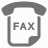 This form is to be used if an worker sustains a work-related injury and has not completed a claim form. Employers are required to notify the insurer within 48 hours of an injury. The fields marked with a red asterisk must be completed to be considered an “initial notification”. Please supply as much information as possible to allow us to make payments and develop an injury management plan.This form is to be used if an worker sustains a work-related injury and has not completed a claim form. Employers are required to notify the insurer within 48 hours of an injury. The fields marked with a red asterisk must be completed to be considered an “initial notification”. Please supply as much information as possible to allow us to make payments and develop an injury management plan.This form is to be used if an worker sustains a work-related injury and has not completed a claim form. Employers are required to notify the insurer within 48 hours of an injury. The fields marked with a red asterisk must be completed to be considered an “initial notification”. Please supply as much information as possible to allow us to make payments and develop an injury management plan.This form is to be used if an worker sustains a work-related injury and has not completed a claim form. Employers are required to notify the insurer within 48 hours of an injury. The fields marked with a red asterisk must be completed to be considered an “initial notification”. Please supply as much information as possible to allow us to make payments and develop an injury management plan.This form is to be used if an worker sustains a work-related injury and has not completed a claim form. Employers are required to notify the insurer within 48 hours of an injury. The fields marked with a red asterisk must be completed to be considered an “initial notification”. Please supply as much information as possible to allow us to make payments and develop an injury management plan.This form is to be used if an worker sustains a work-related injury and has not completed a claim form. Employers are required to notify the insurer within 48 hours of an injury. The fields marked with a red asterisk must be completed to be considered an “initial notification”. Please supply as much information as possible to allow us to make payments and develop an injury management plan.This form is to be used if an worker sustains a work-related injury and has not completed a claim form. Employers are required to notify the insurer within 48 hours of an injury. The fields marked with a red asterisk must be completed to be considered an “initial notification”. Please supply as much information as possible to allow us to make payments and develop an injury management plan.This form is to be used if an worker sustains a work-related injury and has not completed a claim form. Employers are required to notify the insurer within 48 hours of an injury. The fields marked with a red asterisk must be completed to be considered an “initial notification”. Please supply as much information as possible to allow us to make payments and develop an injury management plan.Employer’s DetailsEmployer’s DetailsEmployer’s DetailsEmployer’s DetailsEmployer’s DetailsEmployer’s DetailsEmployer’s DetailsEmployer’s Details* Business Name (legal name)* Contact Name:* Contact Number:* Contact Email:* Contact Email:Policy Number:Cost Centre:Cost Centre:Business Address:Business Address:Suburb:State:Postcode:Worker’s DetailsWorker’s DetailsWorker’s DetailsWorker’s DetailsWorker’s DetailsWorker’s DetailsWorker’s DetailsWorker’s Details* First Name:* Last name:* Last name:Gender: Male  Male  Male  Female Female Other Other* Address:* Address:Suburb:State:Postcode:* Contact Number:Email Address:Email Address:Date of Birth:      /       /            /       /            /       /            /       /            /       /            /       /            /       /      Does the worker require a translator? Yes No NoIf yes, languageWhat is their occupation?* What is their employment status? Permanent Full Time Permanent Part Time Casual Permanent Full Time Permanent Part Time Casual Permanent Full Time Permanent Part Time Casual Apprentice / Trainee Unknown Apprentice / Trainee Unknown Apprentice / Trainee Unknown Apprentice / Trainee UnknownDo you have an available copy of the worker’s pay summary for the 52 weeks prior to the injury?Do you have an available copy of the worker’s pay summary for the 52 weeks prior to the injury?Do you have an available copy of the worker’s pay summary for the 52 weeks prior to the injury?Do you have an available copy of the worker’s pay summary for the 52 weeks prior to the injury?Do you have an available copy of the worker’s pay summary for the 52 weeks prior to the injury?Do you have an available copy of the worker’s pay summary for the 52 weeks prior to the injury?Do you have an available copy of the worker’s pay summary for the 52 weeks prior to the injury?Do you have an available copy of the worker’s pay summary for the 52 weeks prior to the injury? YesPlease provide a copy with this formPlease provide a copy with this formPlease provide a copy with this formPlease provide a copy with this formPlease provide a copy with this formPlease provide a copy with this formPlease provide a copy with this form No – if you know the worker’s wage details please provide them hereHours per weekHours per weekBase rateBase rate$      $      Injury DetailsInjury DetailsInjury DetailsInjury DetailsInjury DetailsInjury Details* Injury Date:      /       /            /       /      Injury Time:HH : MM : AM / PMHH : MM : AM / PM* On what date was the injury reported to the employer?      /       /            /       /            /       /            /       /            /       /      * Tell us briefly how the injury occurred:* What part of the body was injured? i.e. right foot, left shoulder* What type of injury is it? i.e. burn, sprain, cut* Accident location? At work performing normal duties Travelling to another location for work On their break Travelling to work or home At work performing normal duties Travelling to another location for work On their break Travelling to work or home At work performing normal duties Travelling to another location for work On their break Travelling to work or home At work performing normal duties Travelling to another location for work On their break Travelling to work or home At work performing normal duties Travelling to another location for work On their break Travelling to work or homeTreatment DetailsTreatment DetailsTreatment DetailsTreatment DetailsTreatment DetailsTreatment Details* Has the worker received any treatment for the injury other than simple first aid?* Has the worker received any treatment for the injury other than simple first aid?* Has the worker received any treatment for the injury other than simple first aid?* Has the worker received any treatment for the injury other than simple first aid?* Has the worker received any treatment for the injury other than simple first aid?* Has the worker received any treatment for the injury other than simple first aid? Yes, please complete the following questions Yes, please complete the following questions Yes, please complete the following questions No, proceed to Section 5 No, proceed to Section 5 No, proceed to Section 5* What treatment has the worker received for this injury?* Name of Doctor or Hospital:Phone:Phone:Address: * Has the worker been issued with a medical certificate? YesPlease provide a copy of the certificate with this formPlease provide a copy of the certificate with this formPlease provide a copy of the certificate with this formPlease provide a copy of the certificate with this form* Has the worker been issued with a medical certificate? NoProceed to Section 5Proceed to Section 5Proceed to Section 5Proceed to Section 5Notifier’s DetailsNotifier’s DetailsNotifier’s DetailsNotifier’s DetailsNotifier’s DetailsNotifier’s Details* Are the details the same as the Employer’s Details? YesPlease proceed to ‘What is your relationship to the worker?’Please proceed to ‘What is your relationship to the worker?’Please proceed to ‘What is your relationship to the worker?’Please proceed to ‘What is your relationship to the worker?’* Are the details the same as the Employer’s Details? NoPlease complete the following detailsPlease complete the following detailsPlease complete the following detailsPlease complete the following details* Are the details the same as the Employer’s Details?* Notifier’s Name:* Notifier’s Name:* Contact Number:* Are the details the same as the Employer’s Details?* Address:* Address:* What is your relationship to the worker? Employer Worker Medical Practitioner Other – Employer’s representative Other – Worker’s representative Employer Worker Medical Practitioner Other – Employer’s representative Other – Worker’s representative Employer Worker Medical Practitioner Other – Employer’s representative Other – Worker’s representative Employer Worker Medical Practitioner Other – Employer’s representative Other – Worker’s representative Employer Worker Medical Practitioner Other – Employer’s representative Other – Worker’s representativeIs there anything else you would like to tell us regarding the incident?